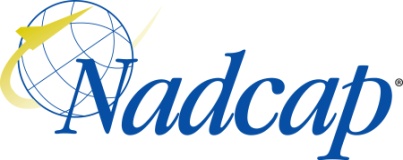 TheAero Structure Assembly Task Group covers the following processes:Notice 1:	All times are approximate and subject to change.  Please contact PRI for updated information.Notice 2:	At the beginning of each day, the meeting will start with Opening Comments consisting of: Call to Order, Verbal Quorum Check, Introductions (as needed), Routing of the Attendance List (as needed)Notice 3:	Please bring your agenda with you to the meeting. Copies will not be available on-site.Best Practices: 1) Start all meetings on time. 2) Follow the agenda. 3) No long-winded discussions Caution: Restricted Export Controlled (e.g. ITAR, EAR) material is prohibited from presentations.  It is the responsibility of the presenter to ensure that this material is not included.  Presentations should not contain proprietary information without the approval of the organization which owns the information.Any non-Nadcap agenda topics require approval by the Director, Nadcap Program and Aerospace Operations.RECORDING POLICY:Audio or video recording of Nadcap meetings is prohibited unless formal approval is received from all attendees and recorded in the minutes. Violators of this policy will be asked to stop recording. Failure to stop recording or repeated attempts to record may result in expulsion from the meeting and/or the Nadcap program.Meeting Objectives:Develop business caseDevelop draft checklistsMonday, 05-jun-20179:00 am – 10:00 amSupplier Orientation & Tutorial – An introduction and overview of the Nadcap programTuesday, 06-jun-20175:00 pm – 7:00 pmSupplier Support Committee Meeting - All suppliers are encouraged to attend.Wednesday, 07-jun-20172:00 pm1.0	Opening Comments1.1	Call to Order/Quorum Check1.2	Safety Information:1.3	Review Code of Ethics (Ref: Attendees’ Guide) and Meeting Conduct1.4	Present the Antitrust Video (only @ the first open and first closed meeting of the week for each Task Group)1.5	Review Agenda1.6	Acceptance of Meeting Minutes2:30 pm2.0	ASA RAIL3:15 pm3.0	Membership Updates3:30 pm4.0	Overview of the Aero Structure Assembly TG4:00 am5.0	Business Case5.1	Review the draft business case and update as necessary5.2	Identify number of Suppliers/Audits4:30 pmADJOURNMENT5:00 pm – 7:00 pmNMC Planning & Ops Meeting – Task Group Chairs & Staff Engineers are required to attend.Thursday, 08-jun-20179:00 am – 11:00 amNadcap Management Council Meeting – All members are encouraged to attend this informative and important meeting.11:15 am1.0	Opening Comments1.1	Call to Order/Quorum Check11:30 am6.0	Subscriber Audit Checklist Questions12:00 pm7.0	Checklist Development1:00 pm – 2:00 pmLunch Break2:00 pm7.0	Checklist Development (continued)3:30 pm8.0	Aero Structure Assembly Task Group Initiatives4:00 pm9.0	New Business4:45 pm10.0	Meeting Close Out10.1	Review of Action Items Assigned During the Meeting10.2	Set Next Meeting Agenda Topics5:00 pmADJOURNMENTMonday, 05-jun-2017(quorum must be verbally established DAILY at the beginning of each meeting)Tuesday, 06-jun-2017(quorum must be verbally established DAILY at the beginning of each meeting)Wednesday, 07-jun-2017(quorum must be verbally established DAILY at the beginning of each meeting)Thursday, 08-jun-2017(quorum must be verbally established DAILY at the beginning of each meeting)FasteningElectrical BondingBushing and Bearing Installation9:00 am – 10:00 amSupplier Orientation & Tutorial – An introduction and overview of the Nadcap program5:00 pm – 7:00 pmSupplier Support Committee Meeting - All suppliers are encouraged to attend.2:00 pmOPENOpening CommentsCall to Order/Quorum CheckIntroductionsSafety Information:Review Fire Exits in Meeting RoomInform PRI Staff person of any emergenciesReview Code of Ethics (Ref: Attendees’ Guide) and Meeting Conduct Present the Antitrust Video (only @ the first open and first closed meeting of the week for each Task Group)  Review AgendaAcceptance of Meeting Minutes  C. Bowden2:30 pmOPENASA RAILReview the status of items on the ASA Rolling Action Item List (RAIL)K. Purnell3:15 pmOPENMembership UpdatesAny persons interested in joining the group K. Purnell3:30 pmOPENOverview of the Aero Structure Assembly TGA history and status of the ASA TG and checklists C. BowdenK. Purnell4:00 amOPENBusiness CaseReview the draft business case and update as necessaryIdentify number of Suppliers/Audits R. ColeT. Howland4:30 pmOPENADJOURNMENT5:00 pm – 7:00 pmNMC Planning & Ops Meeting – Task Group Chairs & Staff Engineers are required to attend.NMC Planning & Ops Meeting – Task Group Chairs & Staff Engineers are required to attend.9:00 am – 11:00 amNadcap Management Council Meeting – All members are encouraged to attend this informative and important meeting.Nadcap Management Council Meeting – All members are encouraged to attend this informative and important meeting.Nadcap Management Council Meeting – All members are encouraged to attend this informative and important meeting.11:15 amOPENOpening CommentsCall to Order/Quorum CheckC. BowdenK. Purnell11:30 amOPENSubscriber Audit Checklist QuestionsReview checklists used by Subscribers to assist in developing checklist questions for ASA C. BowdenK. Purnell12:00 pmOPENChecklist DevelopmentDraft core checklist and slash sheets for fastening, bushing and bearing installation, and electrical bonding1:00 pm – 2:00 pmLunch Break2:00 pmOPENChecklist Development (continued)Draft core checklist and slash sheets for fastening, bushing and bearing installation, and electrical bonding C. BowdenK. Purnell3:30 pmOPENAero Structure Assembly Task Group InitiativesReview and Update status of current ASA Task Group initiatives C. BowdenK. Purnell4:00 pmOPENNew BusinessTime Set Aside to Address any New Topics or Concerns C. BowdenK. Purnell4:45 pmOPENMeeting Close OutReview of Action Items Assigned During the MeetingSet Next Meeting Agenda TopicsC. BowdenK. Purnell5:00 pmOPENADJOURNMENT